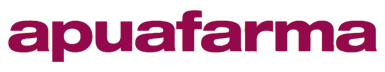 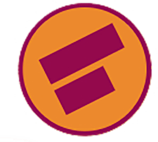  Farmacie Comunali Carrara SpA Viale XX Settembre 177/B 54031 Avenza Carrara (MS) P.IVA 00637560459Allegato 3 alla delibera n. 141/2018Scheda di sintesi sulla rilevazione degli OIV o organismi con funzioni analogheData di svolgimento della rilevazione31 marzo 2018Estensione della rilevazione (nel caso di amministrazioni con uffici periferici)Apuafarma S.p.A. non ha uffici perifericiProcedure e modalità seguite per la rilevazione La rilevazione è stata condotta in maniera congiunta dal Responsabile della Prevenzione della Corruzione e della Trasparenza (R.P.C.T.) e dal Consiglio di Amministrazione (CdA) dell’azienda in quanto in Apuafarma S.p.A. non è presente un Organo Indipendente di Valutazione.La verifica è stata svolta principalmente attraverso il controllo sul sito istituzionale della Società, con utilizzo di supporti informatici, in merito alla pubblicazione nella sezione del sito denominata “Società Trasparente” dei dati per i quali sussiste l’obbligo di pubblicazione ai sensi del D. Lgs. 33/2013 e del D. Lgs 97/2016 e di quanto indicato nella Delibere ANAC n.1310/2016 e 1134/2017.Durante la riunione il CdA ha verificato l’attività svolta dal R.P.C.T. per riscontrare l’adempimento degli obblighi di pubblicazione.E’ stata esaminata tutta la documentazione (e i dati in essa contenuti) relativa alle richieste di attestazione della delibera ANAC 141/2018.Si è provveduto quindi alla compilazione della griglia di rilevazione appositamente predisposta da ANAC (ALLEGATO 2.2 ALLA DELIBERA N. 141/2018- GRIGLIA DI RILEVAZIONE AL 31/03/2018 SOCIETÀ E ENTI DI DIRITTO PRIVATO IN CONTROLLO PUBBLICO E ENTI PUBBLICI ECONOMICI DI CUI AL § 1.2).Aspetti critici riscontrati nel corso della rilevazioneCome già evidenziato anche nella relazione del RPCT dell'anno 2017 l'Azienda si è trovata ad affrontare 3 cambi di assetto dei vertici aziendali e a dover sopperire alla mancanza di una struttura amministrativa adeguata. Per questo nonostante lo sforzo profuso per cercare di implementare tutte le misure previste nel piano del triennio 2017-2019 alcune non sono state realizzate completamente e sono ancora in fase di approntamento. Con l'anno 2018 dovrebbe andare definitivamente in porto la fusione con l'altra società partecipata del comune di Carrara (AMIA) e questo comporterà sicuramente un riassetto organizzativo del comparto amministrativo e un'allocazione di risorse dedicate all'anticorruzione congrua alle dimensioni dell'azienda e alla complessità dei servizi svolti.Detto questo, durante la verifica della documentazione pubblicata nella sezione “Società Trasparente” è emerso che per quanto riguarda i dati relativi ai consulenti e collaboratori non sono riportati: 1)	estremi dell'atto di conferimento dell'incarico2)	durata dell’incaricoL’azienda cercherà in futuro per quanto possibile di integrare le informazioni mancanti.Inoltre sono state evidenziate in rosso alcune valutazioni che fanno capo a sezioni della griglia non applicabili alle attività svolte dall’azienda. Eventuale documentazione da allegareNessunaDott.ssa Anna Teneggi